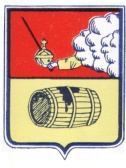 АДМИНИСТРАЦИЯ  МУНИЦИПАЛЬНОГО ОБРАЗОВАНИЯ "ВЕЛЬСКОЕ"ПОСТАНОВЛЕНИЕ05 мая  2017 года     № 147г. Вельск О проведении публичных слушаний по вопросу о предоставлении     разрешения на условно разрешенный вид использования земельного           участкаНа основании заявления Нефедова А.В.  с входящим номером 577  от 25 апреля  2017  года и в соответствии со статьей 39 Градостроительного кодекса Российской Федерации, Федеральным законом от 06 октября 2003 N 131-ФЗ «Об общих принципах организации местного самоуправления в Российской Федерации», Уставом муниципального образования «Вельское»,   статьями 8 и 18 Правил землепользования и застройки муниципального образования «Вельское», утверждённых решением Совета депутатов муниципального образования «Вельское» третьего созыва от 23сентября 2014 года № 169, постановляю:Провести публичные слушания по вопросу о предоставлении разрешения на условно разрешённый вид использования земельного участка с  кадастровым номером  29:01:190158:312, расположенного  по адресу: Архангельская область, Вельский район, город Вельск, улица Гагарина, дом 21 с разрешенного использования «для размещения и строительства малоэтажного многоквартирного дома» на  «магазины».2.Определить  организатором проведения публичных слушаний,  указанных в пункте 1 настоящего постановления, комиссию по подготовке проекта правил землепользования и застройки муниципального образования «Вельское», утверждённую постановлением главы администрации муниципального образования «Вельское» от 05 августа 2016 года № 334.         3.Установить:         3.1.Место проведения публичных слушаний - город Вельск, улица Гагарина,  у дома  № 19.          3.2.Время проведения публичных слушаний – 23 мая 2017 года  в 17 часов 15 минут.       4.Приём	предложений и замечаний по выносимому на публичные слушания вопросу осуществляет организатор публичных слушаний по адресу: город Вельск, улица Советская, дом  33, кабинет 4.        5.Данное постановление подлежит опубликованию.Глава муниципального образования «Вельское»                    И.А.Рогозин